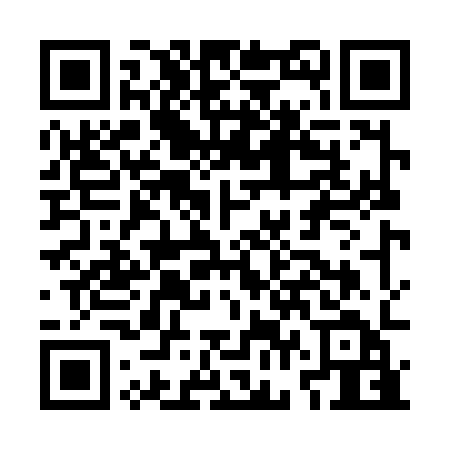 Ramadan times for Keylaer, GermanyMon 11 Mar 2024 - Wed 10 Apr 2024High Latitude Method: Angle Based RulePrayer Calculation Method: Muslim World LeagueAsar Calculation Method: ShafiPrayer times provided by https://www.salahtimes.comDateDayFajrSuhurSunriseDhuhrAsrIftarMaghribIsha11Mon5:065:066:5712:453:516:346:348:1912Tue5:035:036:5512:453:526:356:358:2113Wed5:015:016:5312:443:536:376:378:2314Thu4:584:586:5112:443:546:396:398:2415Fri4:564:566:4812:443:556:406:408:2616Sat4:534:536:4612:443:566:426:428:2817Sun4:514:516:4412:433:576:446:448:3018Mon4:484:486:4212:433:586:466:468:3219Tue4:464:466:3912:433:596:476:478:3420Wed4:434:436:3712:424:016:496:498:3621Thu4:404:406:3512:424:026:516:518:3822Fri4:384:386:3212:424:036:526:528:4023Sat4:354:356:3012:424:046:546:548:4224Sun4:334:336:2812:414:056:566:568:4425Mon4:304:306:2612:414:066:576:578:4626Tue4:274:276:2312:414:066:596:598:4827Wed4:244:246:2112:404:077:017:018:5028Thu4:224:226:1912:404:087:027:028:5229Fri4:194:196:1612:404:097:047:048:5430Sat4:164:166:1412:394:107:067:068:5731Sun5:135:137:121:395:118:088:089:591Mon5:115:117:101:395:128:098:0910:012Tue5:085:087:071:395:138:118:1110:033Wed5:055:057:051:385:148:138:1310:054Thu5:025:027:031:385:158:148:1410:085Fri4:594:597:001:385:168:168:1610:106Sat4:564:566:581:375:168:188:1810:127Sun4:534:536:561:375:178:198:1910:148Mon4:504:506:541:375:188:218:2110:179Tue4:474:476:521:375:198:238:2310:1910Wed4:444:446:491:365:208:248:2410:22